Write out your 4x table below.4× Table SearchFind the sets of 3 numbers from your 4 x table number sentences. Colour them in. They may be horizontal, vertical or	 diagonal. Write the ones	 you find underneath.	 One is done for	you as an example.4 x 4 = 16                                       4× Table Search AnswersWrite	out	your	4x	table	belowFind	the	sets	of	3	numbers	from	your	4x	table	number	sentences.	Colour	them	in.	They	may	be	horizontal,	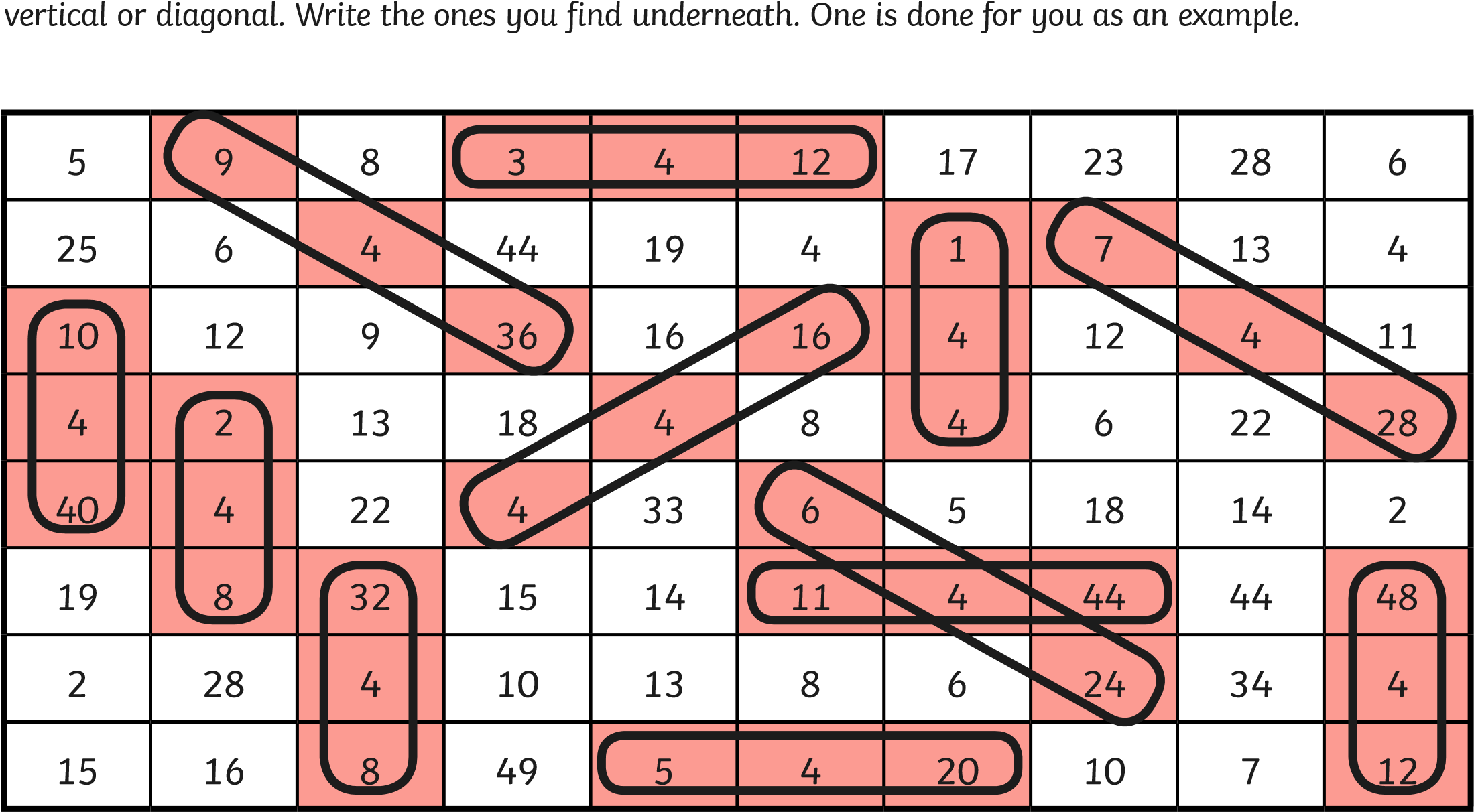 4	×	4	=	16                                                                                         11 × 4	=	44                                         2 × 4	=	8                                                  3	×	4	=	12                                                7	×	4	=	28                                               8	×	4	=	32                                               5	×	4	=	20                                             6	×	4	=	24                                             1	×	4	=	4                                             9	×	4	=	36                                              12	×	4	=	48                                                                                           10	×	4	=	40                                                                                                                              0	×	4	=	01	×	4	=4	×	4	=9	×	4	=12	×	4	=5983412172328625644419417134101293616164124114213184846222840422433651814219832151411444444822841013862434415168495420107120	×	4	=	01	×	4	=	42	×	4	=	83	×	4	=	124	×	4	=	165	×	4	=	206	×	4	=	247	×	4	=	288	×	4	=	329	×	4	=	3610	×	4	=	4011	×	4	=	4412	×	4	=	48